LAMPIRAN 4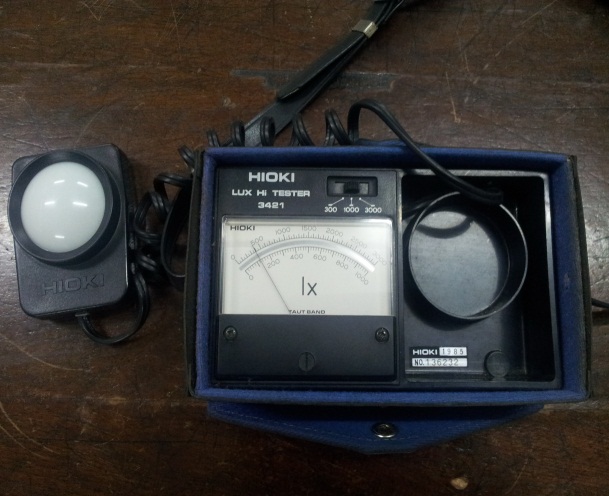    Alat Ukur Penerangan Cahaya (Luxmeter)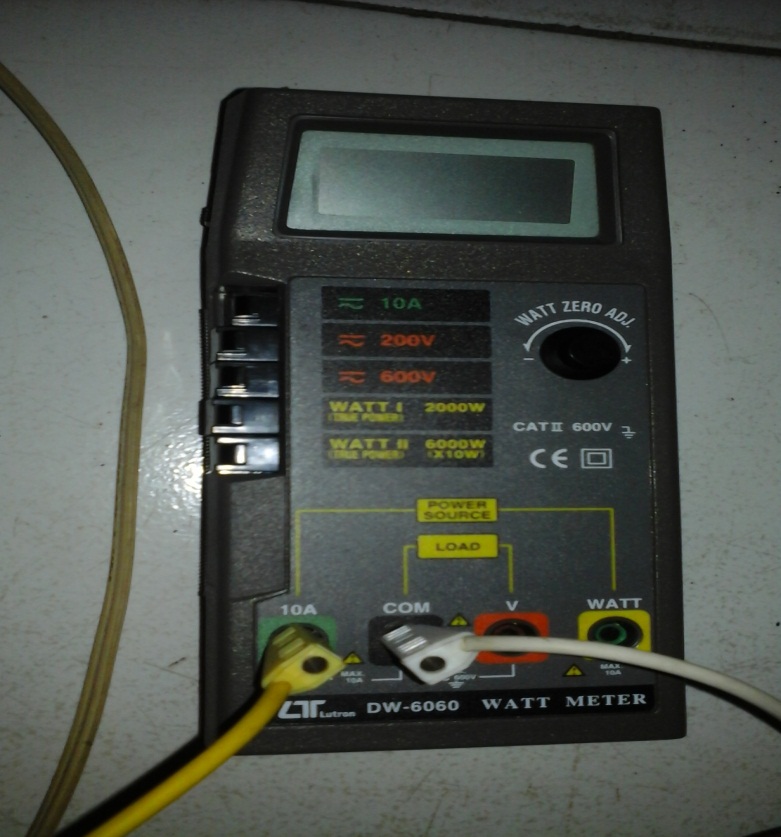 Alat Ukur Wattmeter